Приложение № 1 к Порядку признания организаций, осуществляющих образовательную деятельность, и иных действующих в сфере образования организаций,а также их объединений, расположенных на территории Омской области,региональными инновационными площадкамиФОРМАзаявки на получение статуса региональной инновационной площадкибюджетное общеобразовательное учреждение г. Омска «Средняя общеобразовательная школа №17»(полное наименование организации, осуществляющей образовательную деятельность, и иной действующей в сфере образования организации, расположенной на территории Омской области (далее – образовательная организация))январь- 2023 – декабрь 2023(указывается период реализации инновационного проекта (программы))Создание педагогических условий для развития предпосылок читательской грамотности у детей дошкольного возраста  (наименование инновационного проекта (программы))Регистрационный номер:  	Дата регистрации заявки:  	(заполняется экспертной комиссией)ОБЩАЯ ИНФОРМАЦИЯ ОБ ОБРАЗОВАТЕЛЬНОЙ ОРГАНИЗАЦИИОПИСАНИЕ ИННОВАЦИОННОГО ПРОЕКТА (ПРОГРАММЫ)ПАСПОРТ ИННОВАЦИОННОГО ПРОЕКТА (ПРОГРАММЫ)«Создание педагогических условий для развития предпосылок читательской грамотности у детей дошкольного возраста»ПЛАН МЕРОПРИЯТИЙПриложение:Решение коллегиального органа самоуправления организации-соискателя на участие в реализации инновационного проекта (программы);перечень научных и (или) учебно-методических, и (или) методических разработок по теме инновационного проекта (программы);иные материалы, презентующие инновационный проект (программу) организации-соискателя (видеоролик, презентации, публикации).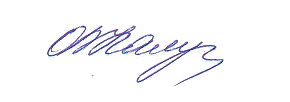 Директор                                                               	Калугина О.В.Приложение 1 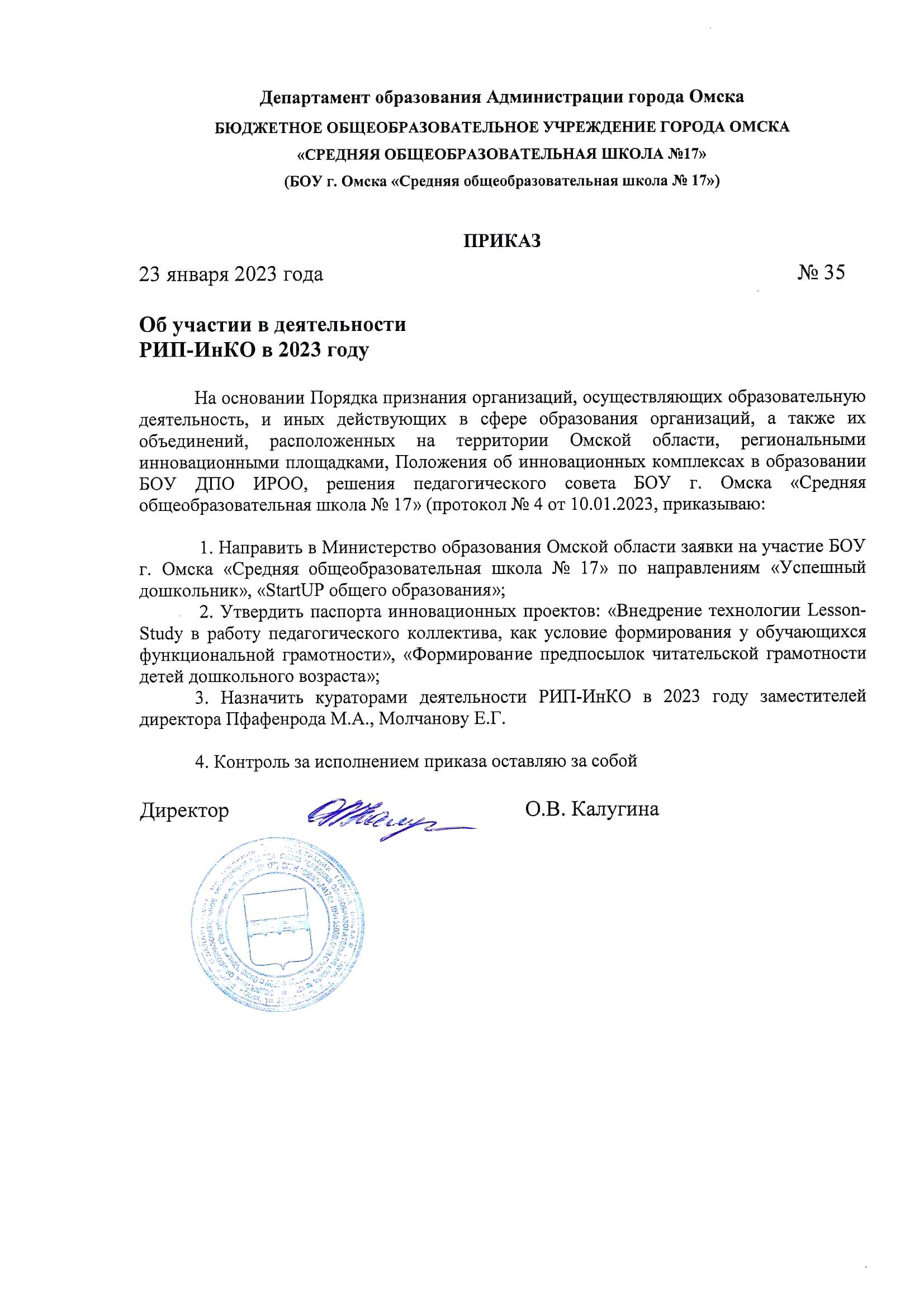 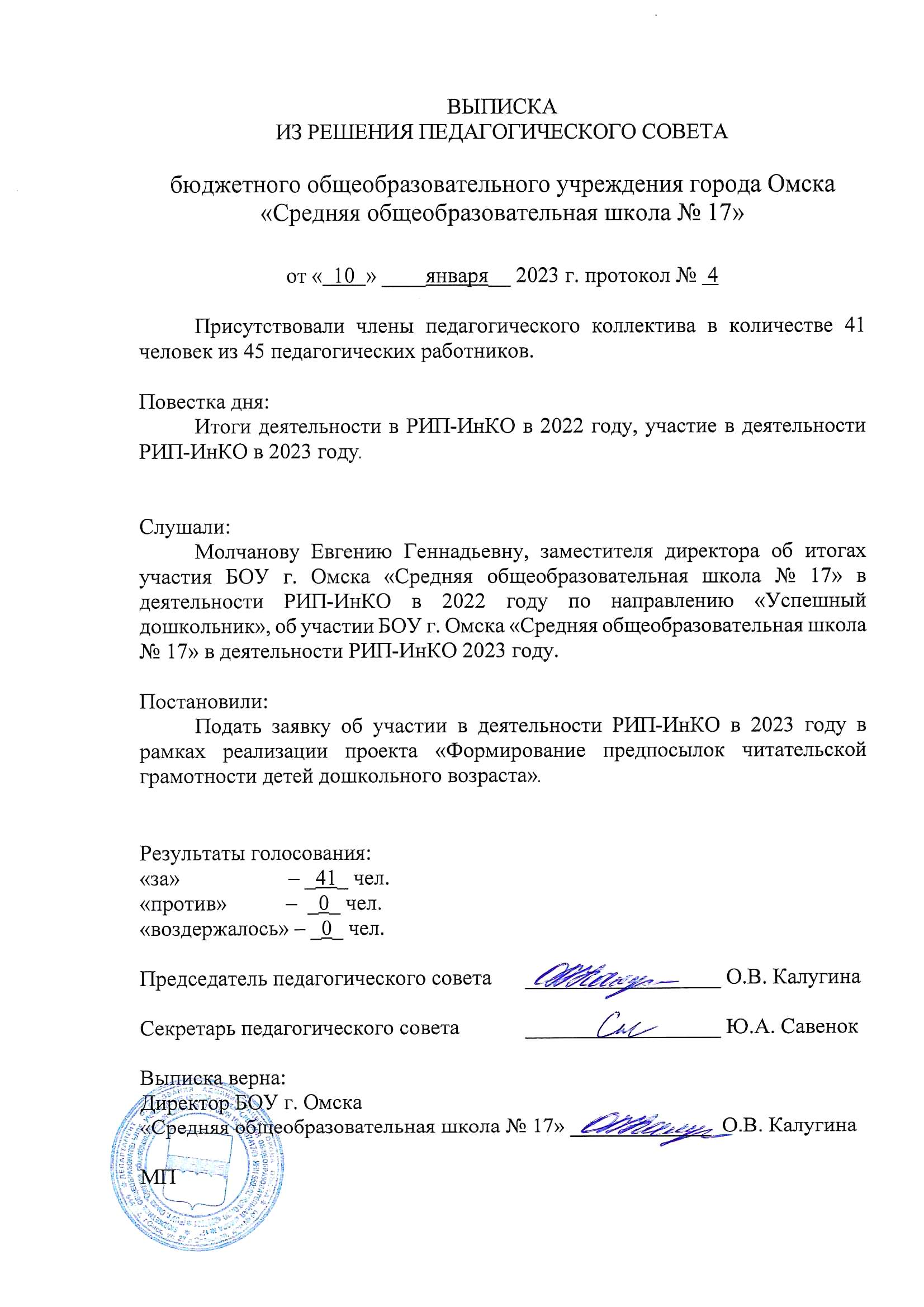 Приложение 2 Перечень научных, учебно-методических и методических  разработок по теме инновационного проекта (программы).Акушева, Н. Г. Развитие функциональной грамотности чтения / Н. Г.Акушева, М. Б. Лойк, Л. А. Скороделова // Наука, образование, общество: тенденции и перспективы развития: сборник материалов XVII Международной научно-практической конференции. - 2020. - С. 49-51. Н. Бунеева, Е.В., О.В.Чиндилова Технология продуктивного чтения: её сущность и особенности использования в образовании детей дошкольного и школьного возраста / Е.В. Бунеева, О.В. Чиндилова. – М.: Баласс, 2014.    Козлова, М. И. Повышение функциональной грамотности как необходимость современного образования / М. И. Козлова // Сборник статей II Международного учебно-исследовательского конкурса. - Петрозаводск, 2020. - С. 116-125. Образовательные технологии. Технология чтения слушания на занятиях с дошкольниками. О.В. Чиндилова, (О.В. Чиндилова). – М.: Баласс, 2016.   Основная образовательная программа дошкольного образования «Детский сад 2100». Сборник материалов в 3-х частях. – Часть 1, изд. 2-е, перераб. – М., Баласс, 2016, Программа Развитие читательских умений детей раннего и дошкольного возраста О.В. Чиндилова. Романова Э. Н., Данилова О. А., Ведерникова М. Л., Чернышева М. Н. – М.: Баласс, 2014.   Савченко М.В. Формирование предпосылок функциональной грамотности у детей дошкольного возраста // Современные проблемы науки и образования. – 2021. – № 4. Скоролупова О. А. «О развитии предпосылок функциональной грамотности у детей дошкольного возраста» [Электронный ресурс]/https://events.prosv.ru/uploads/2022/01/additions/Ygy0exiYYPvCFeAJVeG6Qotwd27pjibwAq3tWSdC.pdf Современные формы работы с родителями [Электронный ресурс]/ http://detsad112.ru/DOC/2018_1/metod-posobie_ehffektivnye_formy_s_semej.pdf  Ушакова О.В. « Воспитание у старших дошкольников интереса и любви к чтению художественной литературы: программа и методика», [Электронный ресурс]/ https://институтвоспитания.рф/upload/iblock/f2a/7qka1f37skc8wlsyowun6y7uof656t1n.pdf  Эльконин Д.Б. «Психология обучения младшего школьника» М.,1974 г. Приложение 3Материалы, презентующие инновационный проект (программу)организации-соискателяПрезентация «Использование инфографики в процессе формирования предпосылок читательской грамотности у детей дошкольного возраста», Щербачева Татьяна Альбертовна    https://docs.yandex.ru/docs/view?url=ya-browser%3A%2F%2F4DT1uXEPRrJRXlUFoewruNsRZwDrMB1DYXlM6lAJUEUDD54QZe4ktj84toOAxrMd3Ob1qp6mRiEWLDzwU5rDYWaJcFJOva0_E6iLBWKI2yJTKE2Qr-gOHun6nYznyWXoYU9pviL1PmTXfgUDYcjvEg%3D%3D%3Fsign%3Dthrx62TW4ei4ceUa0eKdxFYQSABqfunul0IYmwWBgMA%3D&name=regionalnyj-etap-mezhdunarodnoj-yarmarki-2022-soczialno-pedagogicheskih-innovaczij-shherbacheva-t.a.-sosh-17-1.pptx&nosw=1 Методическое пособие «Использование инфографики в процессе формирования предпосылок читательской грамотности у детей дошкольного возраста», Щербачева Татьяна Альбертовна   http://школа17.омск-обр.рф/wp-content/uploads/2022/10/metodicheskoe-posobie-shherbacheva-t.a..pdf Гранаткина Н.Е.  «Как формировать предпосылки читательской грамотности у дошкольника?» - статья, Режим доступа: https://disk.yandex.ru/i/RnkpT__6wSGQNA Щербачева Т.А. «Использование инфографики в процессе формирования предпосылок читательской грамотности у детей дошкольного возраста» - статья, Режим доступа: https://disk.yandex.ru/i/KimXzhwSRHWJFg Деятельность региональных инновационных площадок (выбрать из перечня):Модель 1. Региональная инновационная площадка, реализующая инновационный управленческий проект (программу) самостоятельно.Модель 2. Региональная инновационная площадка, реализующая	проект	Программы развития/управленческий проект во взаимодействии с Институтом посредством формирования и  выполнения технических заданий.Модель 2. Региональная инновационная площадка, реализующая	проект	Программы развития/управленческий проект во взаимодействии с Институтом посредством формирования и выполнения технических заданий.При выборе модели 2 определить направление региональной инновационной площадки- инновационного комплекса в образовании (РИП- ИнКО):РИП-ИнКО «StartUP общего образования»РИП-ИнКО «Школа как центр творчества и развития одаренности детей»РИП-ИнКО «Школа – территория воспитания»РИП-ИнКО «Дополнительное образование детей – навигатор будущего»РИП-ИнКО «Образование детей особой заботы»РИП-ИнКО «Синхронизация общего и профессионального образования с учетом потребностейрегионального рынка труда»РИП-ИнКО «Успешный дошкольник»РИП-ИнКО «Успешный дошкольник»Наименование образовательной организации (по уставу)бюджетное общеобразовательное учреждение г. Омска «Средняя общеобразовательная школа №17»Фактический адрес образовательной организации644052, г. Омск, ул. 24 Северная, 210 корпус 2Ф.И.О. руководителя образовательной организацииКалугина Оксана ВладимировнаКонтактное лицо по вопросам представления заявкиМолчанова Евгения ГеннадьевнаКонтактный телефон+7 (3812) 26-33-12Телефон/факс образовательной организации+7 (3812) 26-33-12Сайт образовательной организации в информационно- телекоммуникационной сети "Интернет"http://школа17.омск-обр.рф/Электронный адрес образовательной организацииschool17@bou.omskportal.ruСОГЛАСОВАНО Председатель _____________О.В. Калугинапротокол № 4От «10» января 2023 года УТВЕРЖДЕНО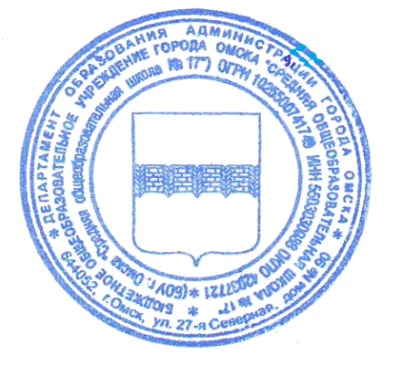 Директор БОУ г. Омска «Средняя общеобразовательная школа № 17 _____________О.В. КалугинаПриказ № 35От «23» января 2023 года I. Общая информацияI. Общая информацияI. Общая информация1Наименование проектаСоздание педагогических условий для развития предпосылок читательской грамотности у детей дошкольного возраста2Актуальность (определена проблема, для решения которой разработан проект (программа); обоснована необходимость решения заявленной проблемы) проекта   (определена проблема, для решения которой разработан проект	(программа); обоснована необходимость решения		заявленной проблемы)В Федеральной образовательной программе дошкольного образования представлены планируемые результаты, среди которых, конкретизированы и предпосылки читательской грамотности (к концу дошкольного возраста ребенок должен знать и осмысленно воспринимать литературные произведения различных жанров, иметь предпочтения в жанрах литературы, проявлять интерес к книгам познавательного характера, определять характеры персонажей, мотивы их поведения, оценивать поступки литературных героев). Развитие читательской компетентности ребенка-дошкольника зависит от взрослого. Проблема заключается в том, что многие педагоги дошкольных организаций не умеют выстраивать целенаправленную деятельность по развитию умений работы с текстом с применением необходимых методических инструментов, а также испытывают затруднения в определении компетенций, характеризующих читательскую грамотность. В связи с этим актуальной становится проблема развития читательской грамотности дошкольников в условиях возникающего противоречия:-между обязательным исполнением требований законодательства в части качественной реализации Программы и отсутствием системы компетентного и целенаправленного формирования читательской деятельности детей;Использование инновационного продукта позволит активизировать компетентностный потенциал педагогов в области развития предпосылок читательской грамотности у детей дошкольного возраста.3Связь с региональными документами Омской областиУказ Президента РФ № 204 от 07.05.2018 «О национальных целях и стратегических задачах развития Российской Федерации на период до 2024года»; Указ Президента Российской Федерации от 21 июля 2020 г. № 474 «О национальных целях развития Российской Федерации на период до 2030 года»; Повышение качества и доступности услуг в сфере общего и дополнительного образования. (Стратегия социально-экономического развития города Омска до 2030 года, раздел 1.2 Омский городской совет. Решение от 19.12.2018 г. № 101); Стратегия социально- экономического развития Омской области до 2025 года раздел 6.2. Указ губернатора Омской области от 24.06.2018 № 93;Распоряжение директора департамента образования Администрации города Омска «Организация работы по повышению функциональной грамотности обучающихся бюджетных учреждений города Омска, подведомственных департаменту образования Администрации города Омска» от 01.04.2022 № 54-р4Руководитель проектаМолчанова Евгения Геннадьевна                             school17@bou.omskportal.ru    +7 (3812) 26-33-125Перечень исполнителей проекта№ п/пФИОДолжностьАдрес электроннойпочтыАдрес электроннойпочтыАдрес электроннойпочтыНомер тел.5Перечень исполнителей проекта1Ильясова О.В старший воспитательschool17@bou.omskportal.ruschool17@bou.omskportal.ruschool17@bou.omskportal.ru+7 (3812) 26-33-125Перечень исполнителей проекта2Гранаткина Н. Е.старший воспитательschool17@bou.omskportal.ruschool17@bou.omskportal.ruschool17@bou.omskportal.ru+7 (3812) 26-33-125Перечень исполнителей проекта3Охрименко Т.В.воспитательschool17@bou.omskportal.ruschool17@bou.omskportal.ruschool17@bou.omskportal.ru+7 (3812) 26-33-125Перечень исполнителей проекта4Щербачева Т.А.воспитательschool17@bou.omskportal.ruschool17@bou.omskportal.ruschool17@bou.omskportal.ru+7 (3812) 26-33-125Перечень исполнителей проекта5Шарыпова Е.В.воспитательschool17@bou.omskportal.ruschool17@bou.omskportal.ruschool17@bou.omskportal.ru+7 (3812) 26-33-125Перечень исполнителей проекта6Барашкова О.И.педагог-психологschool17@bou.omskportal.ruschool17@bou.omskportal.ruschool17@bou.omskportal.ru+7 (3812) 26-33-125Перечень исполнителей проекта7Дюсенова А.С.воспитательschool17@bou.omskportal.ruschool17@bou.omskportal.ruschool17@bou.omskportal.ru+7 (3812) 26-33-126Образовательныеорганизации-соисполнители проекта (при наличии/обязательно для инновационных площадок, реализующий проект(программу) самостоятельно) с определением функцийкаждой образовательной организации  БОУ ДПО «Институт развития образования Омской области» (координация, методическое сопровождение);ООО «Центр Инновационного образования и воспитания» (повышение квалификации)  БОУ ДПО «Институт развития образования Омской области» (координация, методическое сопровождение);ООО «Центр Инновационного образования и воспитания» (повышение квалификации)  БОУ ДПО «Институт развития образования Омской области» (координация, методическое сопровождение);ООО «Центр Инновационного образования и воспитания» (повышение квалификации)  БОУ ДПО «Институт развития образования Омской области» (координация, методическое сопровождение);ООО «Центр Инновационного образования и воспитания» (повышение квалификации)  БОУ ДПО «Институт развития образования Омской области» (координация, методическое сопровождение);ООО «Центр Инновационного образования и воспитания» (повышение квалификации)  БОУ ДПО «Институт развития образования Омской области» (координация, методическое сопровождение);ООО «Центр Инновационного образования и воспитания» (повышение квалификации)  БОУ ДПО «Институт развития образования Омской области» (координация, методическое сопровождение);ООО «Центр Инновационного образования и воспитания» (повышение квалификации)II. Описание проектаII. Описание проектаII. Описание проектаII. Описание проектаII. Описание проектаII. Описание проектаII. Описание проектаII. Описание проектаII. Описание проекта7Цель реализации проектаСоздание банка эффективных педагогических практик, включающей активные приемы и методы, способствующие формированию у детей дошкольного возраста предпосылок читательской грамотности.Создание банка эффективных педагогических практик, включающей активные приемы и методы, способствующие формированию у детей дошкольного возраста предпосылок читательской грамотности.Создание банка эффективных педагогических практик, включающей активные приемы и методы, способствующие формированию у детей дошкольного возраста предпосылок читательской грамотности.Создание банка эффективных педагогических практик, включающей активные приемы и методы, способствующие формированию у детей дошкольного возраста предпосылок читательской грамотности.Создание банка эффективных педагогических практик, включающей активные приемы и методы, способствующие формированию у детей дошкольного возраста предпосылок читательской грамотности.Создание банка эффективных педагогических практик, включающей активные приемы и методы, способствующие формированию у детей дошкольного возраста предпосылок читательской грамотности.Создание банка эффективных педагогических практик, включающей активные приемы и методы, способствующие формированию у детей дошкольного возраста предпосылок читательской грамотности.8Задачи проектаосвоить педагогические технологии, способствующие формированию у детей дошкольного возраста предпосылок читательской грамотности, внедрить в работу педагогического коллектива (продуктивное чтение и др.);создать условия для обобщения и распространения опыта педагогов по формированию предпосылок читательской грамотности у детей дошкольного возраста; разработать методические мероприятия и представить видеофрагменты, содержащие демонстрацию применения приемов и технологий, способствующих формированию читательской грамотности.провести диагностику сформированности читательской грамотности у воспитанников подготовительных групп;Провести мониторинг сформированности методических компетенций педагогов по использованию методов и приемов, способствующих формированию читательской грамотности у детей дошкольного возраста;создать условия для вовлечения родителей в процесс формирования предпосылок читательской грамотности у детей дошкольного возраста.освоить педагогические технологии, способствующие формированию у детей дошкольного возраста предпосылок читательской грамотности, внедрить в работу педагогического коллектива (продуктивное чтение и др.);создать условия для обобщения и распространения опыта педагогов по формированию предпосылок читательской грамотности у детей дошкольного возраста; разработать методические мероприятия и представить видеофрагменты, содержащие демонстрацию применения приемов и технологий, способствующих формированию читательской грамотности.провести диагностику сформированности читательской грамотности у воспитанников подготовительных групп;Провести мониторинг сформированности методических компетенций педагогов по использованию методов и приемов, способствующих формированию читательской грамотности у детей дошкольного возраста;создать условия для вовлечения родителей в процесс формирования предпосылок читательской грамотности у детей дошкольного возраста.освоить педагогические технологии, способствующие формированию у детей дошкольного возраста предпосылок читательской грамотности, внедрить в работу педагогического коллектива (продуктивное чтение и др.);создать условия для обобщения и распространения опыта педагогов по формированию предпосылок читательской грамотности у детей дошкольного возраста; разработать методические мероприятия и представить видеофрагменты, содержащие демонстрацию применения приемов и технологий, способствующих формированию читательской грамотности.провести диагностику сформированности читательской грамотности у воспитанников подготовительных групп;Провести мониторинг сформированности методических компетенций педагогов по использованию методов и приемов, способствующих формированию читательской грамотности у детей дошкольного возраста;создать условия для вовлечения родителей в процесс формирования предпосылок читательской грамотности у детей дошкольного возраста.освоить педагогические технологии, способствующие формированию у детей дошкольного возраста предпосылок читательской грамотности, внедрить в работу педагогического коллектива (продуктивное чтение и др.);создать условия для обобщения и распространения опыта педагогов по формированию предпосылок читательской грамотности у детей дошкольного возраста; разработать методические мероприятия и представить видеофрагменты, содержащие демонстрацию применения приемов и технологий, способствующих формированию читательской грамотности.провести диагностику сформированности читательской грамотности у воспитанников подготовительных групп;Провести мониторинг сформированности методических компетенций педагогов по использованию методов и приемов, способствующих формированию читательской грамотности у детей дошкольного возраста;создать условия для вовлечения родителей в процесс формирования предпосылок читательской грамотности у детей дошкольного возраста.освоить педагогические технологии, способствующие формированию у детей дошкольного возраста предпосылок читательской грамотности, внедрить в работу педагогического коллектива (продуктивное чтение и др.);создать условия для обобщения и распространения опыта педагогов по формированию предпосылок читательской грамотности у детей дошкольного возраста; разработать методические мероприятия и представить видеофрагменты, содержащие демонстрацию применения приемов и технологий, способствующих формированию читательской грамотности.провести диагностику сформированности читательской грамотности у воспитанников подготовительных групп;Провести мониторинг сформированности методических компетенций педагогов по использованию методов и приемов, способствующих формированию читательской грамотности у детей дошкольного возраста;создать условия для вовлечения родителей в процесс формирования предпосылок читательской грамотности у детей дошкольного возраста.освоить педагогические технологии, способствующие формированию у детей дошкольного возраста предпосылок читательской грамотности, внедрить в работу педагогического коллектива (продуктивное чтение и др.);создать условия для обобщения и распространения опыта педагогов по формированию предпосылок читательской грамотности у детей дошкольного возраста; разработать методические мероприятия и представить видеофрагменты, содержащие демонстрацию применения приемов и технологий, способствующих формированию читательской грамотности.провести диагностику сформированности читательской грамотности у воспитанников подготовительных групп;Провести мониторинг сформированности методических компетенций педагогов по использованию методов и приемов, способствующих формированию читательской грамотности у детей дошкольного возраста;создать условия для вовлечения родителей в процесс формирования предпосылок читательской грамотности у детей дошкольного возраста.освоить педагогические технологии, способствующие формированию у детей дошкольного возраста предпосылок читательской грамотности, внедрить в работу педагогического коллектива (продуктивное чтение и др.);создать условия для обобщения и распространения опыта педагогов по формированию предпосылок читательской грамотности у детей дошкольного возраста; разработать методические мероприятия и представить видеофрагменты, содержащие демонстрацию применения приемов и технологий, способствующих формированию читательской грамотности.провести диагностику сформированности читательской грамотности у воспитанников подготовительных групп;Провести мониторинг сформированности методических компетенций педагогов по использованию методов и приемов, способствующих формированию читательской грамотности у детей дошкольного возраста;создать условия для вовлечения родителей в процесс формирования предпосылок читательской грамотности у детей дошкольного возраста.9Показатели проекта (количественные и качественные)не менее 70 % педагогов освоили и используют технологии, способствующие формированию у дошкольников читательской грамотности;не менее 70 % педагогов поделились опытом организации образовательной деятельности, способствующей формированию читательской грамотности у дошкольников;разработан цикл методических мероприятий и видеофрагментов образовательной деятельности, включающих активные приемы и методы обучения, способствующих формированию читательской грамотности у дошкольников (не менее 5 методических разработок и не менее 5 видеофрагментов);организовано не менее 2-х мониторингов (стартовый, итоговый) сформированности предпосылок читательской грамотности у воспитанников подготовительных групп; проведен мониторинг сформированности методических компетенций педагогов по использованию методов и приемов, способствующих формированию читательской грамотности у детей дошкольного возраста (не менее 2-х); не менее 50% родителей вовлечены в процесс формирования предпосылок читательской грамотности у детей дошкольного возраста.не менее 70 % педагогов освоили и используют технологии, способствующие формированию у дошкольников читательской грамотности;не менее 70 % педагогов поделились опытом организации образовательной деятельности, способствующей формированию читательской грамотности у дошкольников;разработан цикл методических мероприятий и видеофрагментов образовательной деятельности, включающих активные приемы и методы обучения, способствующих формированию читательской грамотности у дошкольников (не менее 5 методических разработок и не менее 5 видеофрагментов);организовано не менее 2-х мониторингов (стартовый, итоговый) сформированности предпосылок читательской грамотности у воспитанников подготовительных групп; проведен мониторинг сформированности методических компетенций педагогов по использованию методов и приемов, способствующих формированию читательской грамотности у детей дошкольного возраста (не менее 2-х); не менее 50% родителей вовлечены в процесс формирования предпосылок читательской грамотности у детей дошкольного возраста.не менее 70 % педагогов освоили и используют технологии, способствующие формированию у дошкольников читательской грамотности;не менее 70 % педагогов поделились опытом организации образовательной деятельности, способствующей формированию читательской грамотности у дошкольников;разработан цикл методических мероприятий и видеофрагментов образовательной деятельности, включающих активные приемы и методы обучения, способствующих формированию читательской грамотности у дошкольников (не менее 5 методических разработок и не менее 5 видеофрагментов);организовано не менее 2-х мониторингов (стартовый, итоговый) сформированности предпосылок читательской грамотности у воспитанников подготовительных групп; проведен мониторинг сформированности методических компетенций педагогов по использованию методов и приемов, способствующих формированию читательской грамотности у детей дошкольного возраста (не менее 2-х); не менее 50% родителей вовлечены в процесс формирования предпосылок читательской грамотности у детей дошкольного возраста.не менее 70 % педагогов освоили и используют технологии, способствующие формированию у дошкольников читательской грамотности;не менее 70 % педагогов поделились опытом организации образовательной деятельности, способствующей формированию читательской грамотности у дошкольников;разработан цикл методических мероприятий и видеофрагментов образовательной деятельности, включающих активные приемы и методы обучения, способствующих формированию читательской грамотности у дошкольников (не менее 5 методических разработок и не менее 5 видеофрагментов);организовано не менее 2-х мониторингов (стартовый, итоговый) сформированности предпосылок читательской грамотности у воспитанников подготовительных групп; проведен мониторинг сформированности методических компетенций педагогов по использованию методов и приемов, способствующих формированию читательской грамотности у детей дошкольного возраста (не менее 2-х); не менее 50% родителей вовлечены в процесс формирования предпосылок читательской грамотности у детей дошкольного возраста.не менее 70 % педагогов освоили и используют технологии, способствующие формированию у дошкольников читательской грамотности;не менее 70 % педагогов поделились опытом организации образовательной деятельности, способствующей формированию читательской грамотности у дошкольников;разработан цикл методических мероприятий и видеофрагментов образовательной деятельности, включающих активные приемы и методы обучения, способствующих формированию читательской грамотности у дошкольников (не менее 5 методических разработок и не менее 5 видеофрагментов);организовано не менее 2-х мониторингов (стартовый, итоговый) сформированности предпосылок читательской грамотности у воспитанников подготовительных групп; проведен мониторинг сформированности методических компетенций педагогов по использованию методов и приемов, способствующих формированию читательской грамотности у детей дошкольного возраста (не менее 2-х); не менее 50% родителей вовлечены в процесс формирования предпосылок читательской грамотности у детей дошкольного возраста.не менее 70 % педагогов освоили и используют технологии, способствующие формированию у дошкольников читательской грамотности;не менее 70 % педагогов поделились опытом организации образовательной деятельности, способствующей формированию читательской грамотности у дошкольников;разработан цикл методических мероприятий и видеофрагментов образовательной деятельности, включающих активные приемы и методы обучения, способствующих формированию читательской грамотности у дошкольников (не менее 5 методических разработок и не менее 5 видеофрагментов);организовано не менее 2-х мониторингов (стартовый, итоговый) сформированности предпосылок читательской грамотности у воспитанников подготовительных групп; проведен мониторинг сформированности методических компетенций педагогов по использованию методов и приемов, способствующих формированию читательской грамотности у детей дошкольного возраста (не менее 2-х); не менее 50% родителей вовлечены в процесс формирования предпосылок читательской грамотности у детей дошкольного возраста.не менее 70 % педагогов освоили и используют технологии, способствующие формированию у дошкольников читательской грамотности;не менее 70 % педагогов поделились опытом организации образовательной деятельности, способствующей формированию читательской грамотности у дошкольников;разработан цикл методических мероприятий и видеофрагментов образовательной деятельности, включающих активные приемы и методы обучения, способствующих формированию читательской грамотности у дошкольников (не менее 5 методических разработок и не менее 5 видеофрагментов);организовано не менее 2-х мониторингов (стартовый, итоговый) сформированности предпосылок читательской грамотности у воспитанников подготовительных групп; проведен мониторинг сформированности методических компетенций педагогов по использованию методов и приемов, способствующих формированию читательской грамотности у детей дошкольного возраста (не менее 2-х); не менее 50% родителей вовлечены в процесс формирования предпосылок читательской грамотности у детей дошкольного возраста.10Продукт проектаМетодические разработки и видеофрагменты, содержащие демонстрацию применения приемов и технологий, способствующих формированию читательской грамотности.Методические разработки и видеофрагменты, содержащие демонстрацию применения приемов и технологий, способствующих формированию читательской грамотности.Методические разработки и видеофрагменты, содержащие демонстрацию применения приемов и технологий, способствующих формированию читательской грамотности.Методические разработки и видеофрагменты, содержащие демонстрацию применения приемов и технологий, способствующих формированию читательской грамотности.Методические разработки и видеофрагменты, содержащие демонстрацию применения приемов и технологий, способствующих формированию читательской грамотности.Методические разработки и видеофрагменты, содержащие демонстрацию применения приемов и технологий, способствующих формированию читательской грамотности.Методические разработки и видеофрагменты, содержащие демонстрацию применения приемов и технологий, способствующих формированию читательской грамотности.11Срок реализации проектаНаименование этапа реализации проектаНаименование этапа реализации проектаНаименование этапа реализации проектаНаименование этапа реализации проектаДата началаДата окончанияДата окончанияПроект в целом, в том числе в разрезе этапов реализации:Проект в целом, в том числе в разрезе этапов реализации:Проект в целом, в том числе в разрезе этапов реализации:Проект в целом, в том числе в разрезе этапов реализации:12.01.202329.12.202329.12.20231 этап: подготовительный 1 этап: подготовительный 1 этап: подготовительный 1 этап: подготовительный 12.01.202315.02.202315.02.20232 этап: основной2 этап: основной2 этап: основной2 этап: основной16.02.202330.11.202330.11.20233 этап: заключительный3 этап: заключительный3 этап: заключительный3 этап: заключительный01.12.202329.12.202329.12.202312Основные риски реализации проекта и пути их преодоленияФормальный подход педагогов к реализации проекта. Пути минимализации риска: создание рабочих групп для обмена опытом по проблеме, мотивация педагогов на творческий подход к решению задач через командную работу, обеспечение системного контроля.Низкие темпы освоения педагогами способов формирования читательской грамотности у детей дошкольного возраста.Пути минимализации риска: стимулирование педагогов на саморазвитие со стороны администрации ОУ, проведение консультаций, семинаров-практикумов, мастер-классов по формированию предпосылок функциональной грамотности у дошкольников, КПК по теме; разработка методического обеспечения реализации проекта по формированию предпосылок читательской грамотности (с перспективно-тематическим планированием), контроль соблюдения сроков и качества проведения методических мероприятий.Низкая степень включенности родителей в реализацию проекта.  Пути минимализации риска: использование активных форм работы с родителями, своевременное информирование, мотивация со стороны педагогов, администрации.Формальный подход педагогов к реализации проекта. Пути минимализации риска: создание рабочих групп для обмена опытом по проблеме, мотивация педагогов на творческий подход к решению задач через командную работу, обеспечение системного контроля.Низкие темпы освоения педагогами способов формирования читательской грамотности у детей дошкольного возраста.Пути минимализации риска: стимулирование педагогов на саморазвитие со стороны администрации ОУ, проведение консультаций, семинаров-практикумов, мастер-классов по формированию предпосылок функциональной грамотности у дошкольников, КПК по теме; разработка методического обеспечения реализации проекта по формированию предпосылок читательской грамотности (с перспективно-тематическим планированием), контроль соблюдения сроков и качества проведения методических мероприятий.Низкая степень включенности родителей в реализацию проекта.  Пути минимализации риска: использование активных форм работы с родителями, своевременное информирование, мотивация со стороны педагогов, администрации.Формальный подход педагогов к реализации проекта. Пути минимализации риска: создание рабочих групп для обмена опытом по проблеме, мотивация педагогов на творческий подход к решению задач через командную работу, обеспечение системного контроля.Низкие темпы освоения педагогами способов формирования читательской грамотности у детей дошкольного возраста.Пути минимализации риска: стимулирование педагогов на саморазвитие со стороны администрации ОУ, проведение консультаций, семинаров-практикумов, мастер-классов по формированию предпосылок функциональной грамотности у дошкольников, КПК по теме; разработка методического обеспечения реализации проекта по формированию предпосылок читательской грамотности (с перспективно-тематическим планированием), контроль соблюдения сроков и качества проведения методических мероприятий.Низкая степень включенности родителей в реализацию проекта.  Пути минимализации риска: использование активных форм работы с родителями, своевременное информирование, мотивация со стороны педагогов, администрации.Формальный подход педагогов к реализации проекта. Пути минимализации риска: создание рабочих групп для обмена опытом по проблеме, мотивация педагогов на творческий подход к решению задач через командную работу, обеспечение системного контроля.Низкие темпы освоения педагогами способов формирования читательской грамотности у детей дошкольного возраста.Пути минимализации риска: стимулирование педагогов на саморазвитие со стороны администрации ОУ, проведение консультаций, семинаров-практикумов, мастер-классов по формированию предпосылок функциональной грамотности у дошкольников, КПК по теме; разработка методического обеспечения реализации проекта по формированию предпосылок читательской грамотности (с перспективно-тематическим планированием), контроль соблюдения сроков и качества проведения методических мероприятий.Низкая степень включенности родителей в реализацию проекта.  Пути минимализации риска: использование активных форм работы с родителями, своевременное информирование, мотивация со стороны педагогов, администрации.Формальный подход педагогов к реализации проекта. Пути минимализации риска: создание рабочих групп для обмена опытом по проблеме, мотивация педагогов на творческий подход к решению задач через командную работу, обеспечение системного контроля.Низкие темпы освоения педагогами способов формирования читательской грамотности у детей дошкольного возраста.Пути минимализации риска: стимулирование педагогов на саморазвитие со стороны администрации ОУ, проведение консультаций, семинаров-практикумов, мастер-классов по формированию предпосылок функциональной грамотности у дошкольников, КПК по теме; разработка методического обеспечения реализации проекта по формированию предпосылок читательской грамотности (с перспективно-тематическим планированием), контроль соблюдения сроков и качества проведения методических мероприятий.Низкая степень включенности родителей в реализацию проекта.  Пути минимализации риска: использование активных форм работы с родителями, своевременное информирование, мотивация со стороны педагогов, администрации.Формальный подход педагогов к реализации проекта. Пути минимализации риска: создание рабочих групп для обмена опытом по проблеме, мотивация педагогов на творческий подход к решению задач через командную работу, обеспечение системного контроля.Низкие темпы освоения педагогами способов формирования читательской грамотности у детей дошкольного возраста.Пути минимализации риска: стимулирование педагогов на саморазвитие со стороны администрации ОУ, проведение консультаций, семинаров-практикумов, мастер-классов по формированию предпосылок функциональной грамотности у дошкольников, КПК по теме; разработка методического обеспечения реализации проекта по формированию предпосылок читательской грамотности (с перспективно-тематическим планированием), контроль соблюдения сроков и качества проведения методических мероприятий.Низкая степень включенности родителей в реализацию проекта.  Пути минимализации риска: использование активных форм работы с родителями, своевременное информирование, мотивация со стороны педагогов, администрации.Формальный подход педагогов к реализации проекта. Пути минимализации риска: создание рабочих групп для обмена опытом по проблеме, мотивация педагогов на творческий подход к решению задач через командную работу, обеспечение системного контроля.Низкие темпы освоения педагогами способов формирования читательской грамотности у детей дошкольного возраста.Пути минимализации риска: стимулирование педагогов на саморазвитие со стороны администрации ОУ, проведение консультаций, семинаров-практикумов, мастер-классов по формированию предпосылок функциональной грамотности у дошкольников, КПК по теме; разработка методического обеспечения реализации проекта по формированию предпосылок читательской грамотности (с перспективно-тематическим планированием), контроль соблюдения сроков и качества проведения методических мероприятий.Низкая степень включенности родителей в реализацию проекта.  Пути минимализации риска: использование активных форм работы с родителями, своевременное информирование, мотивация со стороны педагогов, администрации.13Предложения по внедрению и распространению результатов инновационного проекта (программы)Внедрение в практику инновационного продукта будет осуществлятьсячерез реализацию методических мероприятий по повышению компетентности педагогов в вопросах формирования читательской (речевой) грамотности у дошкольников.Распространение результатов инновационного проекта возможно через следующие мероприятия:проведение мастер-классов и обучающих семинаров с распространение буклетов, на которых отпечатаны qr-коды ресурсов; распространение информации через методическую сеть Ассоциации «Спектр», через социальные группы: в контакте, телеграмме «Ассоциация воспитателя Омской области»;организация стажировочных площадок по распространению опыта по формированию предпосылок читательской (речевой) грамотности у детей дошкольного возраста; распространение информационных буклетов на массовых педагогических мероприятиях; формирование электронного сборника «Лучшие практики формирование предпосылок функциональной грамотности у детей дошкольного возраста»;публикация видео фрагментов образовательной деятельности, с соответствующими ссылками на официальном сайте образовательной организации;размещение ссылок на официальных интернет-ресурсах. Внедрение в практику инновационного продукта будет осуществлятьсячерез реализацию методических мероприятий по повышению компетентности педагогов в вопросах формирования читательской (речевой) грамотности у дошкольников.Распространение результатов инновационного проекта возможно через следующие мероприятия:проведение мастер-классов и обучающих семинаров с распространение буклетов, на которых отпечатаны qr-коды ресурсов; распространение информации через методическую сеть Ассоциации «Спектр», через социальные группы: в контакте, телеграмме «Ассоциация воспитателя Омской области»;организация стажировочных площадок по распространению опыта по формированию предпосылок читательской (речевой) грамотности у детей дошкольного возраста; распространение информационных буклетов на массовых педагогических мероприятиях; формирование электронного сборника «Лучшие практики формирование предпосылок функциональной грамотности у детей дошкольного возраста»;публикация видео фрагментов образовательной деятельности, с соответствующими ссылками на официальном сайте образовательной организации;размещение ссылок на официальных интернет-ресурсах. Внедрение в практику инновационного продукта будет осуществлятьсячерез реализацию методических мероприятий по повышению компетентности педагогов в вопросах формирования читательской (речевой) грамотности у дошкольников.Распространение результатов инновационного проекта возможно через следующие мероприятия:проведение мастер-классов и обучающих семинаров с распространение буклетов, на которых отпечатаны qr-коды ресурсов; распространение информации через методическую сеть Ассоциации «Спектр», через социальные группы: в контакте, телеграмме «Ассоциация воспитателя Омской области»;организация стажировочных площадок по распространению опыта по формированию предпосылок читательской (речевой) грамотности у детей дошкольного возраста; распространение информационных буклетов на массовых педагогических мероприятиях; формирование электронного сборника «Лучшие практики формирование предпосылок функциональной грамотности у детей дошкольного возраста»;публикация видео фрагментов образовательной деятельности, с соответствующими ссылками на официальном сайте образовательной организации;размещение ссылок на официальных интернет-ресурсах. Внедрение в практику инновационного продукта будет осуществлятьсячерез реализацию методических мероприятий по повышению компетентности педагогов в вопросах формирования читательской (речевой) грамотности у дошкольников.Распространение результатов инновационного проекта возможно через следующие мероприятия:проведение мастер-классов и обучающих семинаров с распространение буклетов, на которых отпечатаны qr-коды ресурсов; распространение информации через методическую сеть Ассоциации «Спектр», через социальные группы: в контакте, телеграмме «Ассоциация воспитателя Омской области»;организация стажировочных площадок по распространению опыта по формированию предпосылок читательской (речевой) грамотности у детей дошкольного возраста; распространение информационных буклетов на массовых педагогических мероприятиях; формирование электронного сборника «Лучшие практики формирование предпосылок функциональной грамотности у детей дошкольного возраста»;публикация видео фрагментов образовательной деятельности, с соответствующими ссылками на официальном сайте образовательной организации;размещение ссылок на официальных интернет-ресурсах. Внедрение в практику инновационного продукта будет осуществлятьсячерез реализацию методических мероприятий по повышению компетентности педагогов в вопросах формирования читательской (речевой) грамотности у дошкольников.Распространение результатов инновационного проекта возможно через следующие мероприятия:проведение мастер-классов и обучающих семинаров с распространение буклетов, на которых отпечатаны qr-коды ресурсов; распространение информации через методическую сеть Ассоциации «Спектр», через социальные группы: в контакте, телеграмме «Ассоциация воспитателя Омской области»;организация стажировочных площадок по распространению опыта по формированию предпосылок читательской (речевой) грамотности у детей дошкольного возраста; распространение информационных буклетов на массовых педагогических мероприятиях; формирование электронного сборника «Лучшие практики формирование предпосылок функциональной грамотности у детей дошкольного возраста»;публикация видео фрагментов образовательной деятельности, с соответствующими ссылками на официальном сайте образовательной организации;размещение ссылок на официальных интернет-ресурсах. Внедрение в практику инновационного продукта будет осуществлятьсячерез реализацию методических мероприятий по повышению компетентности педагогов в вопросах формирования читательской (речевой) грамотности у дошкольников.Распространение результатов инновационного проекта возможно через следующие мероприятия:проведение мастер-классов и обучающих семинаров с распространение буклетов, на которых отпечатаны qr-коды ресурсов; распространение информации через методическую сеть Ассоциации «Спектр», через социальные группы: в контакте, телеграмме «Ассоциация воспитателя Омской области»;организация стажировочных площадок по распространению опыта по формированию предпосылок читательской (речевой) грамотности у детей дошкольного возраста; распространение информационных буклетов на массовых педагогических мероприятиях; формирование электронного сборника «Лучшие практики формирование предпосылок функциональной грамотности у детей дошкольного возраста»;публикация видео фрагментов образовательной деятельности, с соответствующими ссылками на официальном сайте образовательной организации;размещение ссылок на официальных интернет-ресурсах. Внедрение в практику инновационного продукта будет осуществлятьсячерез реализацию методических мероприятий по повышению компетентности педагогов в вопросах формирования читательской (речевой) грамотности у дошкольников.Распространение результатов инновационного проекта возможно через следующие мероприятия:проведение мастер-классов и обучающих семинаров с распространение буклетов, на которых отпечатаны qr-коды ресурсов; распространение информации через методическую сеть Ассоциации «Спектр», через социальные группы: в контакте, телеграмме «Ассоциация воспитателя Омской области»;организация стажировочных площадок по распространению опыта по формированию предпосылок читательской (речевой) грамотности у детей дошкольного возраста; распространение информационных буклетов на массовых педагогических мероприятиях; формирование электронного сборника «Лучшие практики формирование предпосылок функциональной грамотности у детей дошкольного возраста»;публикация видео фрагментов образовательной деятельности, с соответствующими ссылками на официальном сайте образовательной организации;размещение ссылок на официальных интернет-ресурсах. 14Возможность адаптации к условиям другихобщеобразовательных организацийПроект может быть реализован в дошкольных учреждениях области разных видов, переходящих на новые формы работы, расширяющих рамки своего образовательного пространства. Содержание практик прежде всего будет включать обращение к ситуационному (контекстному) материалу, заданиям, содержащим проблемы, требующих решений. Именно ситуативность заданий адресует воспитанников к конкретным практическим решениям и действиям в определенных ситуациях, в том числе и в собственной жизненной практике. Поэтому для внедрения инновационного продукта необходимо качественное обеспечение информационно-консультативного, методического сопровождения педагогов, необходимо наличие средообразующих компонентов: оборудование для сюжетно-ролевых игр, медиатеки (видеофильмы, презентации и др.), говорящих ручек, ноутбуков, проектора, интерактивной панели. Проект предусматривает активное взаимодействие с родителями (законными представителями).Проект может быть реализован в дошкольных учреждениях области разных видов, переходящих на новые формы работы, расширяющих рамки своего образовательного пространства. Содержание практик прежде всего будет включать обращение к ситуационному (контекстному) материалу, заданиям, содержащим проблемы, требующих решений. Именно ситуативность заданий адресует воспитанников к конкретным практическим решениям и действиям в определенных ситуациях, в том числе и в собственной жизненной практике. Поэтому для внедрения инновационного продукта необходимо качественное обеспечение информационно-консультативного, методического сопровождения педагогов, необходимо наличие средообразующих компонентов: оборудование для сюжетно-ролевых игр, медиатеки (видеофильмы, презентации и др.), говорящих ручек, ноутбуков, проектора, интерактивной панели. Проект предусматривает активное взаимодействие с родителями (законными представителями).Проект может быть реализован в дошкольных учреждениях области разных видов, переходящих на новые формы работы, расширяющих рамки своего образовательного пространства. Содержание практик прежде всего будет включать обращение к ситуационному (контекстному) материалу, заданиям, содержащим проблемы, требующих решений. Именно ситуативность заданий адресует воспитанников к конкретным практическим решениям и действиям в определенных ситуациях, в том числе и в собственной жизненной практике. Поэтому для внедрения инновационного продукта необходимо качественное обеспечение информационно-консультативного, методического сопровождения педагогов, необходимо наличие средообразующих компонентов: оборудование для сюжетно-ролевых игр, медиатеки (видеофильмы, презентации и др.), говорящих ручек, ноутбуков, проектора, интерактивной панели. Проект предусматривает активное взаимодействие с родителями (законными представителями).Проект может быть реализован в дошкольных учреждениях области разных видов, переходящих на новые формы работы, расширяющих рамки своего образовательного пространства. Содержание практик прежде всего будет включать обращение к ситуационному (контекстному) материалу, заданиям, содержащим проблемы, требующих решений. Именно ситуативность заданий адресует воспитанников к конкретным практическим решениям и действиям в определенных ситуациях, в том числе и в собственной жизненной практике. Поэтому для внедрения инновационного продукта необходимо качественное обеспечение информационно-консультативного, методического сопровождения педагогов, необходимо наличие средообразующих компонентов: оборудование для сюжетно-ролевых игр, медиатеки (видеофильмы, презентации и др.), говорящих ручек, ноутбуков, проектора, интерактивной панели. Проект предусматривает активное взаимодействие с родителями (законными представителями).Проект может быть реализован в дошкольных учреждениях области разных видов, переходящих на новые формы работы, расширяющих рамки своего образовательного пространства. Содержание практик прежде всего будет включать обращение к ситуационному (контекстному) материалу, заданиям, содержащим проблемы, требующих решений. Именно ситуативность заданий адресует воспитанников к конкретным практическим решениям и действиям в определенных ситуациях, в том числе и в собственной жизненной практике. Поэтому для внедрения инновационного продукта необходимо качественное обеспечение информационно-консультативного, методического сопровождения педагогов, необходимо наличие средообразующих компонентов: оборудование для сюжетно-ролевых игр, медиатеки (видеофильмы, презентации и др.), говорящих ручек, ноутбуков, проектора, интерактивной панели. Проект предусматривает активное взаимодействие с родителями (законными представителями).Проект может быть реализован в дошкольных учреждениях области разных видов, переходящих на новые формы работы, расширяющих рамки своего образовательного пространства. Содержание практик прежде всего будет включать обращение к ситуационному (контекстному) материалу, заданиям, содержащим проблемы, требующих решений. Именно ситуативность заданий адресует воспитанников к конкретным практическим решениям и действиям в определенных ситуациях, в том числе и в собственной жизненной практике. Поэтому для внедрения инновационного продукта необходимо качественное обеспечение информационно-консультативного, методического сопровождения педагогов, необходимо наличие средообразующих компонентов: оборудование для сюжетно-ролевых игр, медиатеки (видеофильмы, презентации и др.), говорящих ручек, ноутбуков, проектора, интерактивной панели. Проект предусматривает активное взаимодействие с родителями (законными представителями).Проект может быть реализован в дошкольных учреждениях области разных видов, переходящих на новые формы работы, расширяющих рамки своего образовательного пространства. Содержание практик прежде всего будет включать обращение к ситуационному (контекстному) материалу, заданиям, содержащим проблемы, требующих решений. Именно ситуативность заданий адресует воспитанников к конкретным практическим решениям и действиям в определенных ситуациях, в том числе и в собственной жизненной практике. Поэтому для внедрения инновационного продукта необходимо качественное обеспечение информационно-консультативного, методического сопровождения педагогов, необходимо наличие средообразующих компонентов: оборудование для сюжетно-ролевых игр, медиатеки (видеофильмы, презентации и др.), говорящих ручек, ноутбуков, проектора, интерактивной панели. Проект предусматривает активное взаимодействие с родителями (законными представителями).№п/пНаименование мероприятия проектаСрок реализациимероприятияРезультат реализации мероприятияИсполнители мероприятия1 этап. Определение и создание условий, необходимых для реализации проектаПодготовительный этап1 этап. Определение и создание условий, необходимых для реализации проектаПодготовительный этап1 этап. Определение и создание условий, необходимых для реализации проектаПодготовительный этап1 этап. Определение и создание условий, необходимых для реализации проектаПодготовительный этап1 этап. Определение и создание условий, необходимых для реализации проектаПодготовительный этап1Совещание при директоре. Формирование состава рабочей группы по реализации проекта. Составление циклограммы работы группы. Назначение ответственных за проведение практической части педагогических мастерских (Протокол, приказ, циклограмма).12.01.2023- 17.01.2023Количество документов, ед.3Молчанова Е.Г., заместитель директора2Разработка материалов первичного мониторинга участников образовательного процесса (Анкета для педагогов (выявление профессиональных затруднений педагогов по формированию у дошкольников читательской грамотности), анкета для родителей «Читаем вместе с детьми»)17.01.2023-24.01.2023Количество документов, ед.2Молчанова Е.Г., заместитель директора3Разработка и проведение входной диагностики педагогов по владению активными методами и приемами формирования у воспитанников читательской грамотности  (карта мониторинга)20.01.2023-27.01.2023-Количество документов, ед.1Молчанова Е.Г., заместитель директора4Подготовка и проведение первичной диагностики сформированности читательской грамотности у воспитанников.  Аналитическая справка.27.01.2023-03.02.2023Количество документов, ед.1Гранаткина Н.Е., старший воспитатель5Разработка методического обеспечения:перспективно-тематическое планирование, план работы с родителями03.02.2023-15.02.2023Количество документов, ед.2 Ильясова О.В., старший воспитательГранаткина Н.Е., старший воспитатель;2 этап. Реализация проекта2 этап. Реализация проекта2 этап. Реализация проекта2 этап. Реализация проекта2 этап. Реализация проекта6Подготовка и проведение семинара-практикума: «Технология продуктивного чтения и ее использование в образовательном процессе»16.02.2023-28.02.2023Количество присутствующих педагогов, 90%Гранаткина Н.Е., старший воспитатель;7Подготовка и проведение методического семинара «Способы формирования читательской грамотности»01.03.2023-10.03.2023Количество присутствующих педагогов, 90%Щербачева Т.А.,воспитатель8Организация взаимопосещения деятельности (восприятие художественной литературы). График посещения.13.03.2023-24.03.2023Количество документов, ед.1Ильясова О.В., старший воспитатель9Подготовка и проведение Круглого стола: «Обмен опытом» с приглашением родителей27.03.2023-31.03.2023Количество присутствующих педагогов, 90%, количество присутствующих родителей не менее 25%Молчанова Е.Г., заместитель директора10Подготовка и проведение родительских собраний: «Сотрудничество ДОО и семьи в вопросах воспитания посредством семейного чтения» 03.04.2023-21.04.2023Количество присутствующих родителей, 60%Гранаткина Н.Е., старший воспитатель;11Подготовка и проведение мастерской профессионала: серия мастер-классов педагогов по формированию читательской грамотности.03.04.2023-21.04.2023Количество представленных мастер-классов, ед 5Ильясова О.В., старший воспитатель12Подготовка методических разработок и видеофрагментов деятельности, содержащих демонстрацию применения приемов и технологий, способствующих формированию читательской грамотности. Анализ и обсуждение видеофрагментовСоздание банка эффективных практик. 10.04.2023-18.10.2023Количество методических разработок ед.5, Количество видеофрагментов, ед.5Гранаткина Н.Е., старший воспитатель Ильясова О.В., старший воспитатель13«Навигатор в мире детских книг» (составление тематических перечней и каталогов для родителей (законных представителей)Практикум «Читаем вместе с детьми»21.04.2023-12.05.2023Количество документов, ед.1Гранаткина Н.Е., старший воспитатель; Ильясова О.В., старший воспитатель14Представление опыта работы на Межрегиональной научно-практической конференции «Тенденции развития образования XXI века: формирование навыков будущего».10.05.2023-12.05.2023Количество представленных скринкастов, ед.1Гранаткина Н.Е., старший воспитатель; 15Подготовка и проведение промежуточной диагностики сформированности читательской грамотности у воспитанников.  15.05.2023-26.05.2023Количество документов, ед.1Ильясова О.В., старший воспитатель16Консультирование родителей по вопросам обсуждения прочитанного с детьми01.06.2023-31.08.2023Количество родителей, получивших консультацию, не менее 60%Гранаткина Н.Е., старший воспитатель; 17Проведение итоговой диагностики педагогов по владению активными методами и приемами формирования у воспитанников читательской грамотности (карта мониторинга). 19.10.2023-31.10.2023Количество документов, ед.1Молчанова Е.Г., заместитель директора18Подготовка и проведение семинара- практикума: «Преемственность дошкольного и начального образования по формированию читательской грамотности обучающихся (воспитанников)»01.11.2023-03.11.2023Количество присутствующих педагогов, 90%Гранаткина Н.Е., старший воспитатель19Подготовка и проведение семинара - практикума для родителей «Читаем вместе»09.11.2023Количество присутствующих родителей не менее 50%Ильясова О.В., старший воспитатель20Подготовка и проведение итоговой диагностики сформированности читательской грамотности у воспитанников.  Аналитическая справка.01.11.2023-23.11.2023Количество документов, ед.1Ильясова О.В., старший воспитатель21Анализ включенности родителей в процесс по формированию предпосылок читательской грамотности у детей дошкольного возраста.Удовлетворенность участников образовательного процесса (по результатам анкетирования). 08.11.2023-30.11.2023Количество документов, ед.1(Критерии оценки степени включенности родителей:- высокая – не менее 80%- средняя – не менее 50%- низкая – менее 50%)Гранаткина Н.Е., старший воспитатель22Представление опыта работы на XV Форуме РИП ИнКО14.12.2023 Количество выступлений -1Молчанова Е.Г., заместитель директора3 этап. Рефлексивно-оценочный3 этап. Рефлексивно-оценочный3 этап. Рефлексивно-оценочный3 этап. Рефлексивно-оценочный3 этап. Рефлексивно-оценочный23Подготовка и проведение расширенной конференции: «Итоги реализации проекта» Анализ результатов реализации проекта (анализ и самоанализ педагогов «Уровень владения профессиональными компетенциями». (Аналитическая справка).01.12.2023-22.12.2023Количество присутствующих педагогов, 90%Молчанова Е.Г., заместитель директора;Ильясова О.В., старший воспитательДюсенова А.С., воспитатель24Участие в мониторинге эффективности деятельности РИП ИнКО06.11.2023-17.11.2023Аналитическая справка -1Гранаткина Н.Е., старший воспитатель25Подготовка и размещение итогов реализации проекта на сайте образовательной организации.25.12.2023-29.12.2023Готовность материалов к размещению на отчетную дату, 100%Ильясова О.В., старший воспитатель